Р Е Ш Е Н И Е«27» октября2022 года                                                                          № 8-51Сг. Кяхта	О внесении изменений в решение Совета депутатов МО «Кяхтинский район» от 08.11.2018 года № 1-4С «Об утверждении структуры Администрации муниципального образования «Кяхтинский район»Руководствуясь частью 8 статьи 37 Федерального закона от 06.10.2003 № 131-ФЗ «Об общих принципах организации местного самоуправления в Российской Федерации»,пунктом 3 статьи 24 Закона Республики Бурятия от 07.12.2004 № 896-III «Об организации местного самоуправления в Республике Бурятия»,Уставом  муниципального образования «Кяхтинский район»,  Совет депутатов муниципального образования «Кяхтинский район» Р Е Ш И Л: 1. В целях повышения эффективности деятельности Администрации МО «Кяхтинский район», подведомственных муниципальных учреждений, внести в решение Совета депутатов МО «Кяхтинский район» от 08.11.2018г. №1-4С следующие изменения:1.1. Создать в структуре Администрации МО «Кяхтинский район» структурное подразделение «Отдел опеки и попечительства»;2.  Утвердить структуру Администрации МО «Кяхтинский район» согласно Приложению к настоящему решению. 3. Администрации МО «Кяхтинский район»:3.1. Привести  правовые акты Администрации МО «Кяхтинский район» в соответствии с настоящим решением;3.2. Провести необходимые организационно-штатные мероприятия.    4.  Настоящее решение  опубликовать в газете «Кяхтинские вести» и разместить на официальном сайте муниципального образования «Кяхтинский район» в сети Интернет.        5. Настоящее решение вступает в силу со дня его официального опубликования        6. Контроль за исполнением настоящего решения возложить на Председателя Совета депутатов МО «Кяхтинский район».СОВЕТ ДЕПУТАТОВ МУНИЦИПАЛЬНОГО ОБРАЗОВАНИЯ «КЯХТИНСКИЙ РАЙОН» РЕСПУБЛИКИ БУРЯТИЯ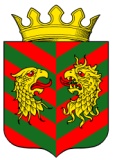 БУРЯАД УЛАСАЙ «ХЯАГТЫН АЙМАГ» ГЭhЭН НЮТАГ ЗАСАГАЙ БАЙГУУЛАМЖЫН hУНГАМАЛНУУДАЙ ЗYБЛЭЛПредседатель Совета депутатовмуниципального образования«Кяхтинский район»Врио Руководителямуниципального образования«Кяхтинский район»И.В. Матаев                                 М.Г. Гусляков